SCUOLA INFANZIA “N. CAPOZZO”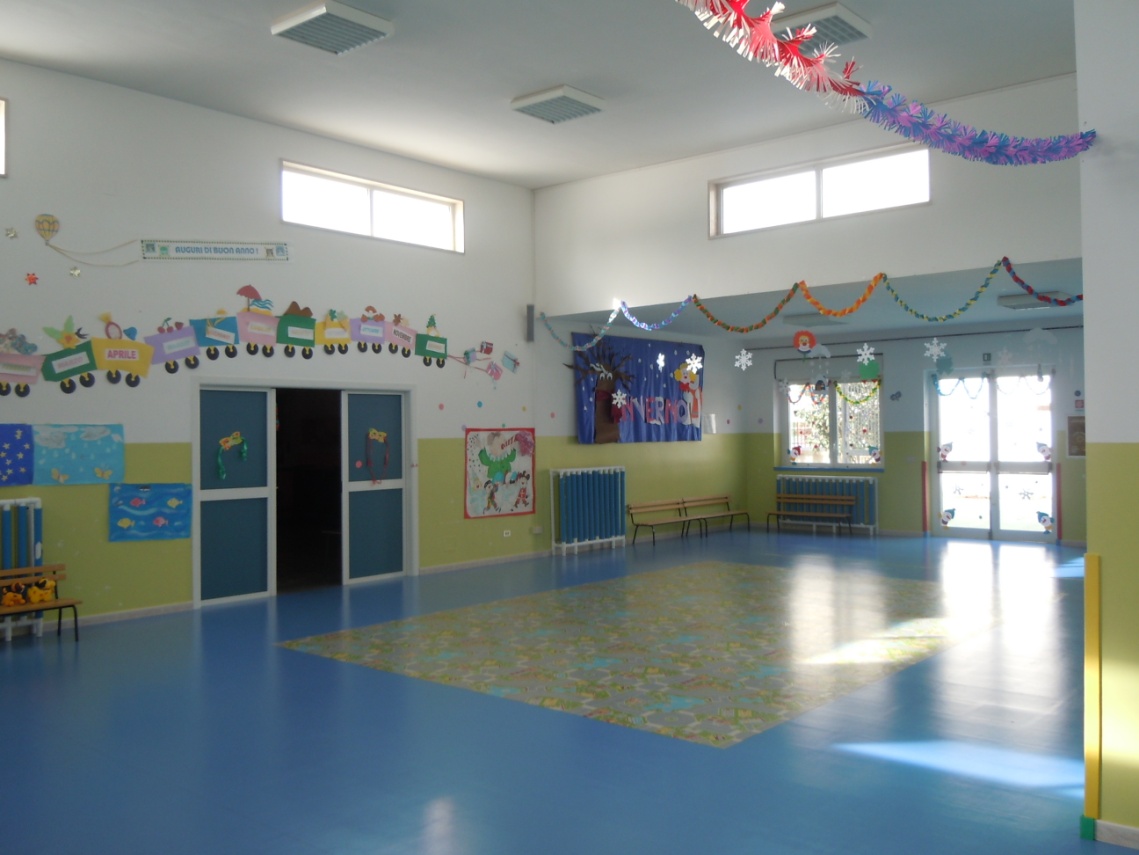 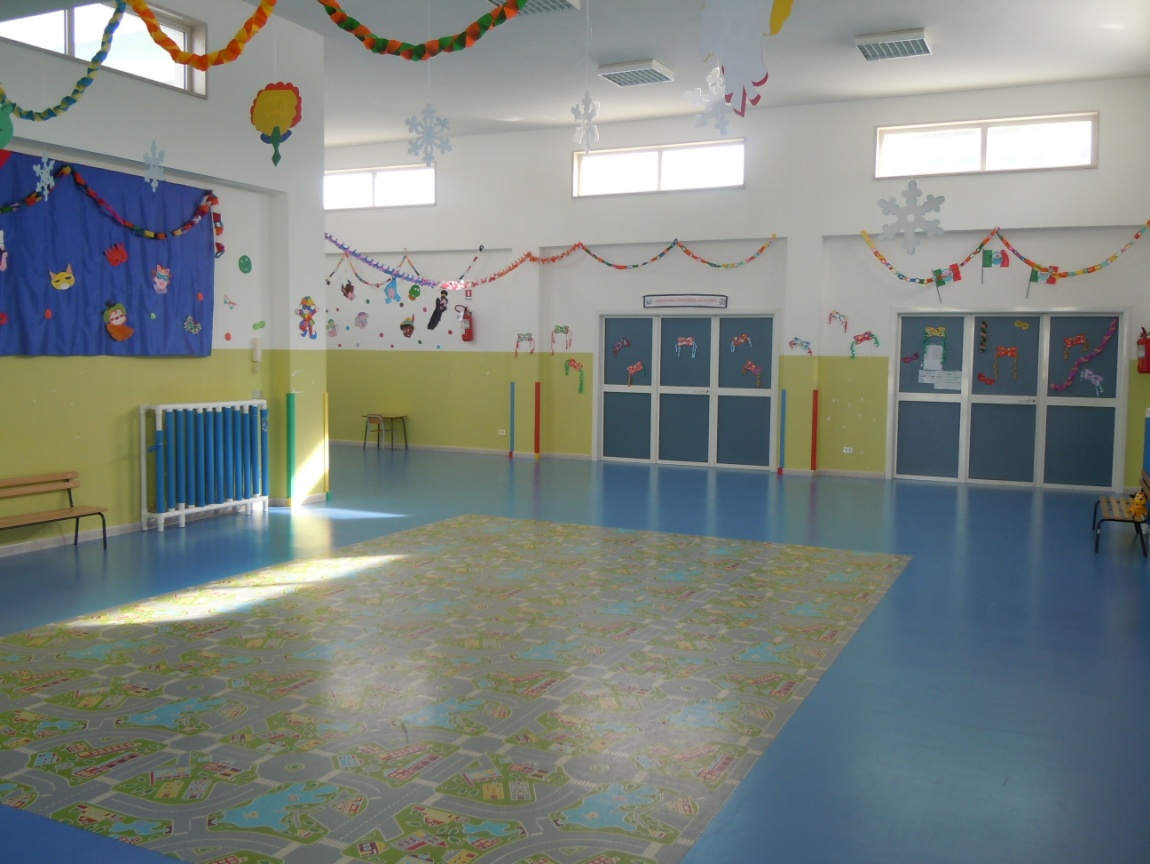 